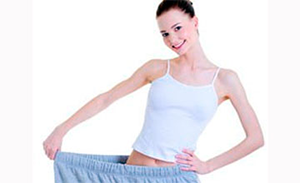 Лечебно-оздоровительная программа «Грация»  Ожирение – одна из самых распространенных болезней в мире, которой страдает большое количество людей. Проблема избыточной массы тела заключается не только в том, что лишние килограммы не делают человека стройнее – ожирение добавляет массу других проблем в виде сопутствующих недугов: артроз, диабет, бесплодие, появление неврозов, предрасположенность и склонность к депрессиям, а также сексуальные расстройства.         Справиться с этой проблемой вам поможет комплексное и сбалансированное лечение ожирения в санатории-профилактории «Селен» по специально разработанной программе, которая направлена на коррекцию фигуры, снижение веса, улучшение свойств кожи, повышение иммунитета и работоспособности.        Ожидаемый эффект считается достигнутым тогда, когда пациент избавляется от лишнего веса и отмечает улучшение общего состояния здоровья.Пакет на 14 дней включает (по назначению врача):консультативный прием врачей разных специальностей; диетическое питание; фитотерапию, нормализующую обмен веществ; сухие углекислые ванны; занятия лечебной физкультурой и в тренажерном зале; антицеллюлитный ручной массаж 1,5 ЕД; СМТ-терапию; вакуумно-лимфодренажный  массаж проблемных зон на аппарате «Старвак»; спа-капсулу; кедровую бочку совместно с ароматерапией; спа-ванну с лечебными эмульсиями; подводный душ-массаж; озоно- и карбоситерапию (обкалывание газовыми уколами  локальных жировых отложений); гирудотерапию; косметологию (миостимуляция, массаж и маски лица, ультразвуковая механическая чистка).Санаторий профилакторий «Селен»624090 Свердловская область г. Верхняя Пышма Тел: 8(34368)7-64-16, 7-64-15